INDICAÇÃO NºAssunto: Solicita a manutenção ou substituição da Placa Indicativa de Nomenclatura da Rua João Pantano, conforme especifica.Senhor Presidente:INDICO ao Sr. Prefeito Municipal, nos termos do Regimento Interno desta Casa de Leis, que se digne Sua excelência determinar ao setor competente da Administração, para execução URGENTE da manutenção ou substituição da Placa Indicativa de Nomenclatura da Rua João Pantano, Bairro Coroado, pois a mesma encontra-se apagada o que dificulta a identificação.Tal medida é solicitação de moradores e de grande importância para a orientação e informação das pessoas que se dirigem para o local.			SALA DAS SESSÕES, 21 de outubro de 2020.HIROSHI BANDO    Vereador – PSD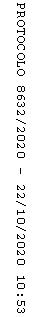 